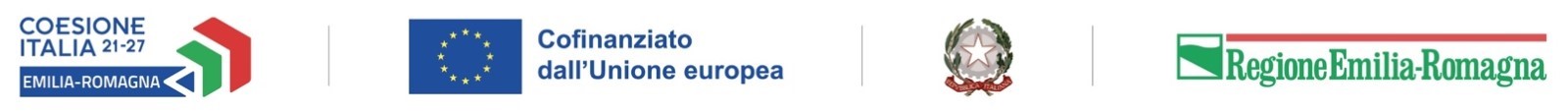 PR-FESR 2021-2027 PRIORITÀ 1 Ricerca, Innovazione e CompetitivitàAzione 1.1.1 Sostegno a progetti di ricerca, sviluppo sperimentale e innovazione delle impreseAPPENDICE 11MODELLO DI PROCURA SPECIALE(Da allegare alla domanda di contributo solo se chi presenta la domanda è persona diversa dal legale rappresentante dell’impresa proponente)PRESENTE PROCURA VA FIRMATA DAL LEGALE RAPPRESENTANTE (RAPPRESENTATO) IN FORMA AUTOGRAFA (IN QUESTO CASO DELL’ORIGINALE FIRMATO VA FATTA UNA COPIA IN PDF CHE ANDRÀ INSERITA IN SFINGE INSIEME A COPIA DEL DOCUMENTO DI IDENTITÀ DEL MEDESIMO LEGALE RAPPRESENTANTE) OPPURE DIGITALMENTE E, PER ACCETTAZIONE ED ESCLUSIVAMENTE DIGITALMENTE DAL PROCURATOREcon riferimento al “BANDO___________________________________________________________________, con la presente scrittura, a valere ad ogni fine di legge, conferisco a:con sede (solo per forme associate)nella persona di:PROCURA SPECIALEai sensi del co.3 bis art.38 DPR.445/2000per le seguenti attività(scegliere uno o più delle seguenti attività)compilazione, validazione e presentazione telematica alla Regione Emilia-Romagna della domanda di contributo;per la presentazione della rendicontazione e della relativa domanda di pagamento del contributo eventualmente concesso;per l’elezione del domicilio speciale elettronico presso l’indirizzo di posta elettronica del procuratore sopra indicato relativamente a tutte le comunicazioni attinenti al procedimento amministrativo instaurato a seguito della presentazione della domanda;altro (specificare, ad es.: ogni adempimento successivo previsto dal procedimento):     ______________________________________________________________________Sarà mia cura comunicare tempestivamente l’eventuale revoca della procura speciale.Dichiaro inoltreai sensi e per gli effetti dell’articolo 46 e 47 del D.P.R. 445/2000 e consapevole delle responsabilità penali di cui all’articolo 76 del medesimo D.P.R. 445/2000 per le ipotesi di falsità in atti e dichiarazioni mendaci, che:i requisiti dichiarati nella domanda corrispondono a quelli effettivamente posseduti e richiesti per i soggetti indicati ed i locali dell’attività, dalla normativa vigente;la corrispondenza delle copie dei documenti allegati alla domanda rispetto ai documenti conservati dall’impresa e dal procuratore.    FIRMA DEL LEGALE RAPPRESENTANTE DELL’IMPRESA PROPONENTEFIRMA AUTOGRAFA ___________________________________FIRMA DIGITALE(ACCOMPAGNATA DALLA FOTOCOPIA DEL DOCUMENTO DI RICONOSCIMENTO DEL RAPPRESENTATO AI SENSI DELL’ARTICOLO 38, DEL DPR 28.12.2000, N. 445 IN CASO DI FIRMA AUTOGRAFA)DICHIARAZIONE SOSTITUTIVA DI ATTO DI NOTORIETA’ DEL PROCURATOREai sensi e per gli effetti dell’articolo 47 del D.P.R. n. 445/2000Il sottoscritto procuratore, che sottoscrive con firma digitale il presente documento, consapevole delle responsabilità penali per le ipotesi di falsità in atti e dichiarazioni mendaci, di cui all’articolo 76 del medesimo D.P.R. n. 445/2000DICHIARAai sensi dell’articolo 46, comma 1, lettera u) del D.P.R. n. 445/2000,di agire in qualità di procuratore speciale in rappresentanza dei soggetti che hanno apposto la propria firma autografa al presente documento;che tutte le dichiarazioni contenute nella pratica sono così ricevute dai dichiaranti e che i documenti informatici allegati alla pratica sono conformi e corrispondono a quanto consegnatogli dai soggetti obbligati/legittimati per l’espletamento e gli adempimenti della pratica specificata nella procura;che, al fine di essere esibiti su richiesta, gli originali cartacei o digitali della documentazione trasmessa sono e resteranno disponibili presso la sede del delegante oppure presso il proprio studio/sede/ufficio sito in:COMUNE DI        ________________________________________________________PROVINCIA DI     ________________________________________________________    CAP                      ___________________VIA                       _______________________________, N. CIV __________________FIRMA DIGITALE DEL PROCURATOREIo sottoscrittoRappresentante legale di:Associazione (specificare ragione sociale)Studio professionale (specificare denominazione)Altro (es. privato cittadino, da specificare)ComuneProvinciaViaCod. FiscaleNomeCognomeCod. FiscaleCell./tel.Indirizzo e-mail*Indirizzo PEC**Si raccomanda di inserire entrambi gli indirizzi*Si raccomanda di inserire entrambi gli indirizzi*Si raccomanda di inserire entrambi gli indirizzi*Si raccomanda di inserire entrambi gli indirizzi